智慧校园学生用户使用手册学生用户如有使用问题，请加学生运维社团信息化服务社qq群：1045157668、819422313。群二维码：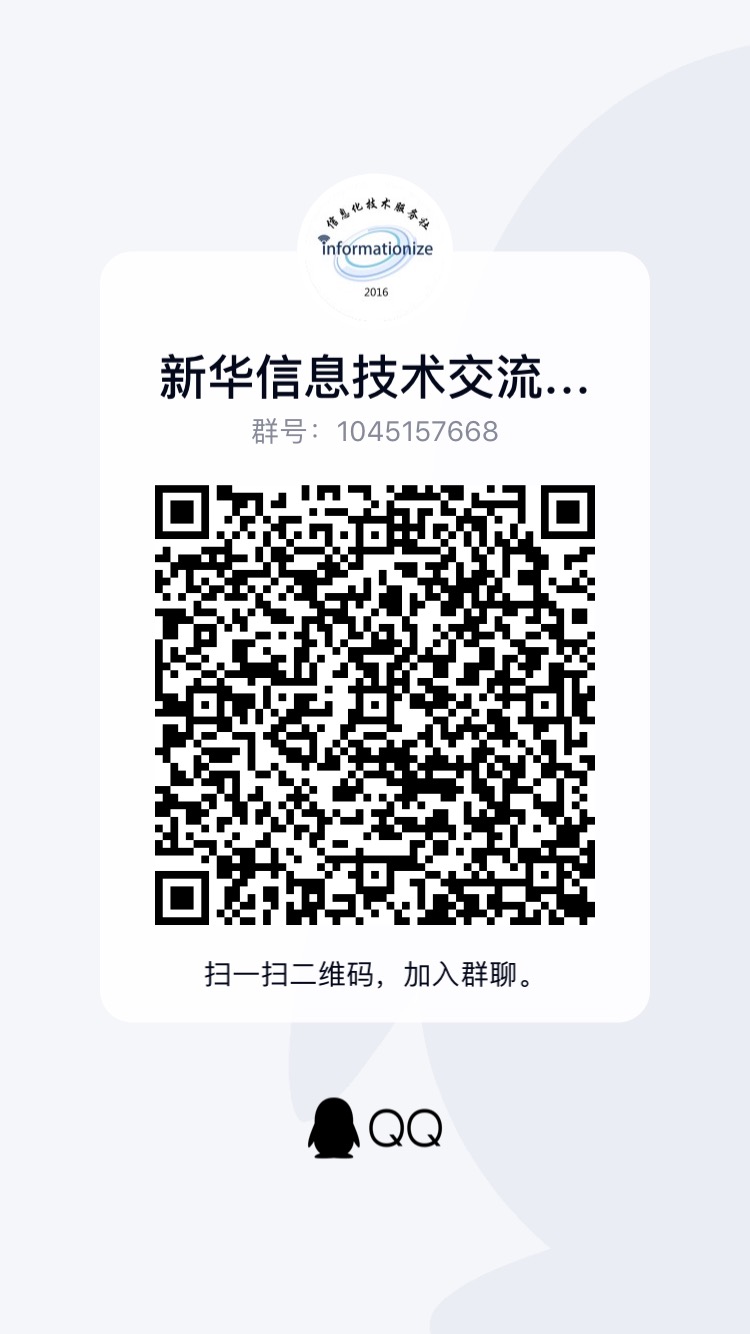 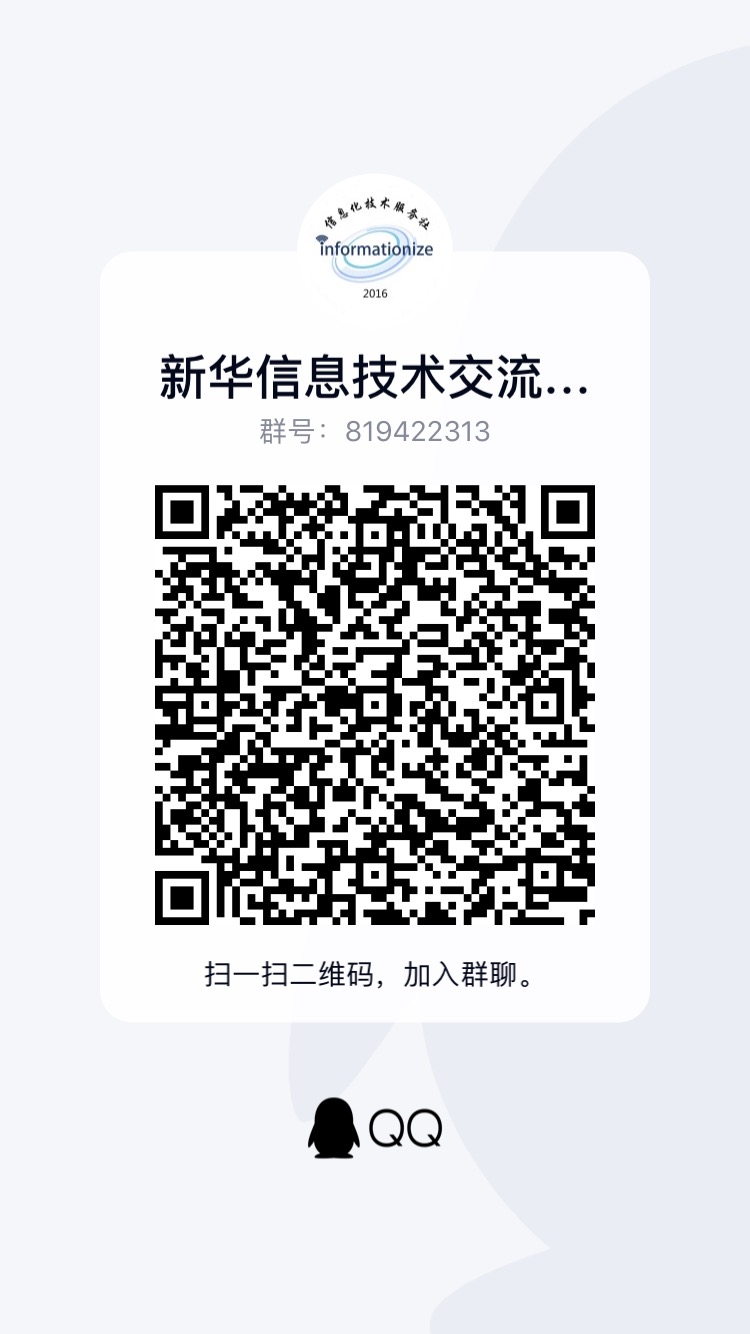 一、PC端融合信息门户1.登录①账号密码登录：安徽新华学院官网点击信息门户，进入登录页面，账号：学号或身份证号，密码：身份证后6位（末位是字母X的大写）。（建议使用谷歌、火狐、360浏览器的极速模式、搜狗浏览器的高速模式等登录融合信息门户。）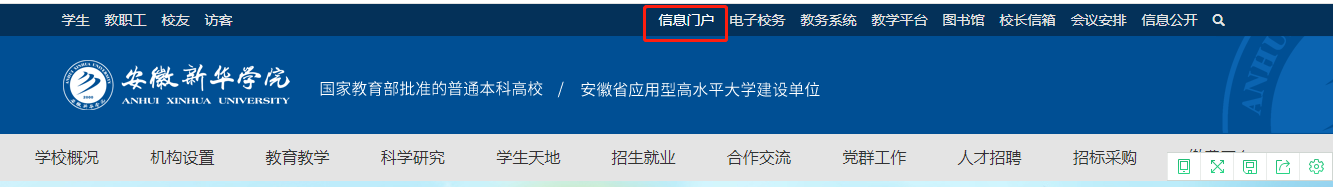 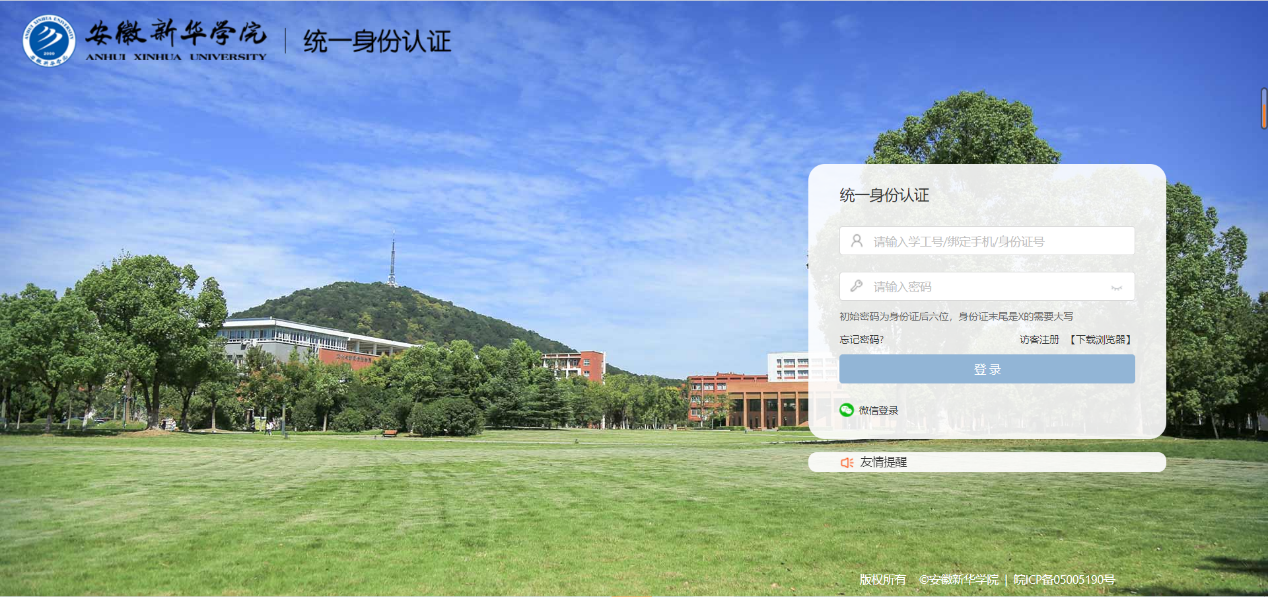 ②微信扫码登录：点击微信登录，弹出二维码页面，打开手机微信扫码登录。首次使用微信登录，需要绑定账号，账号：学号或身份证号，密码：身份证后6位（末位是字母X的大写），然后点击立即绑定。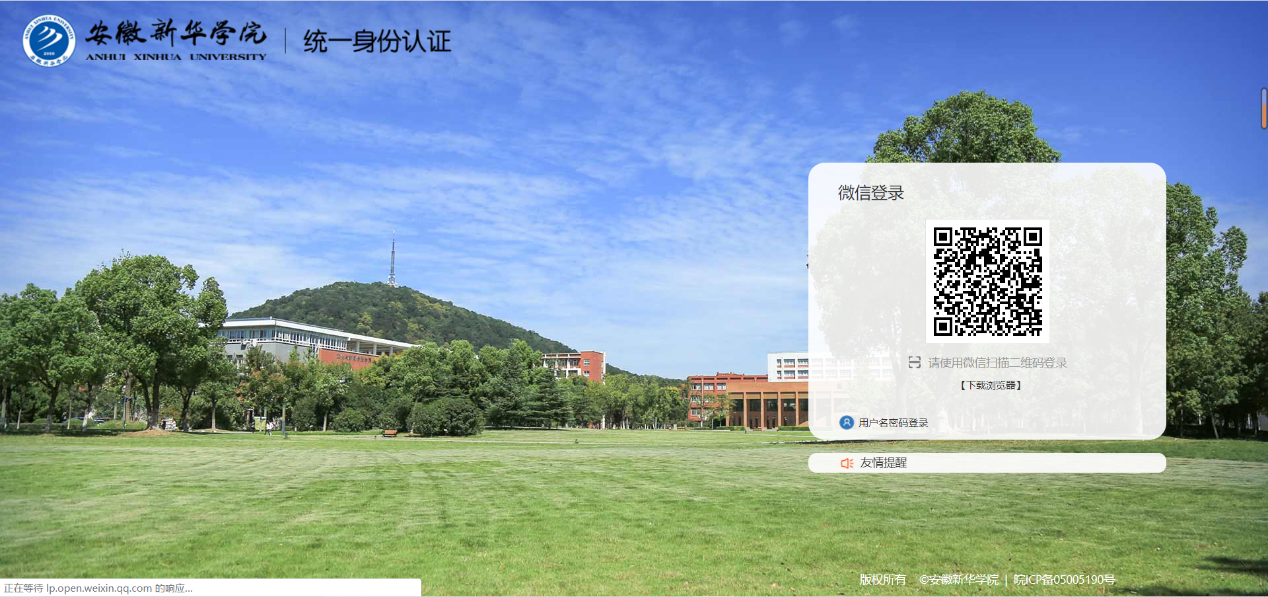 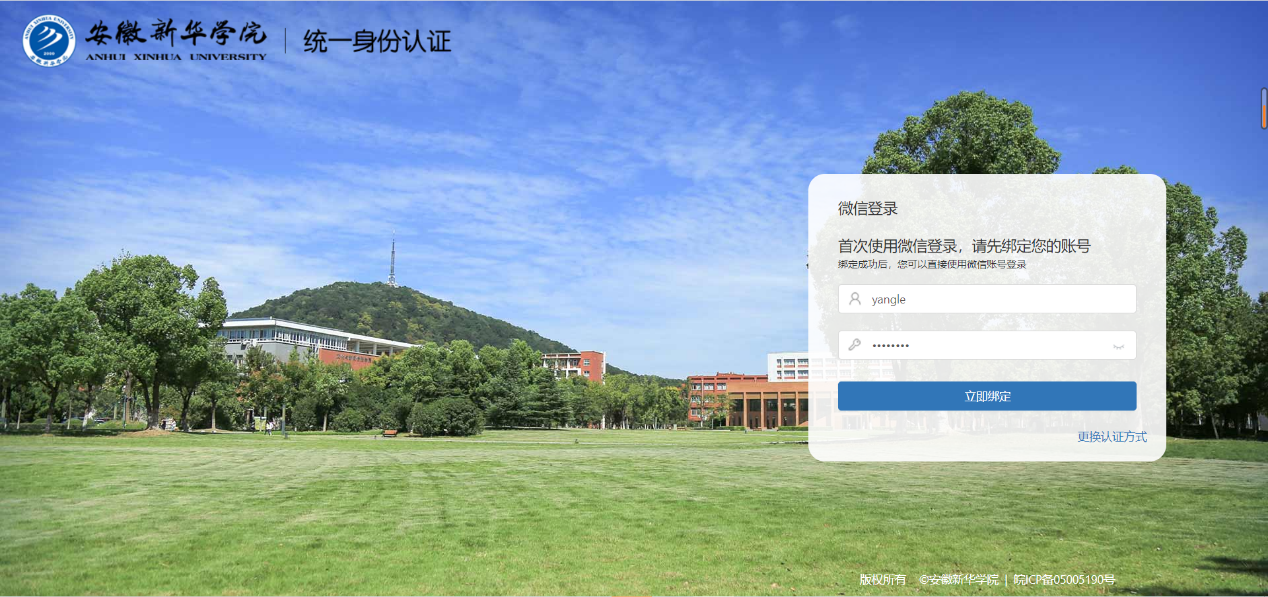 2.退出登录登录后，如果需要退出账号，点击页面右上角的用户名称，然后点击退出登录即可退出登录。（如图）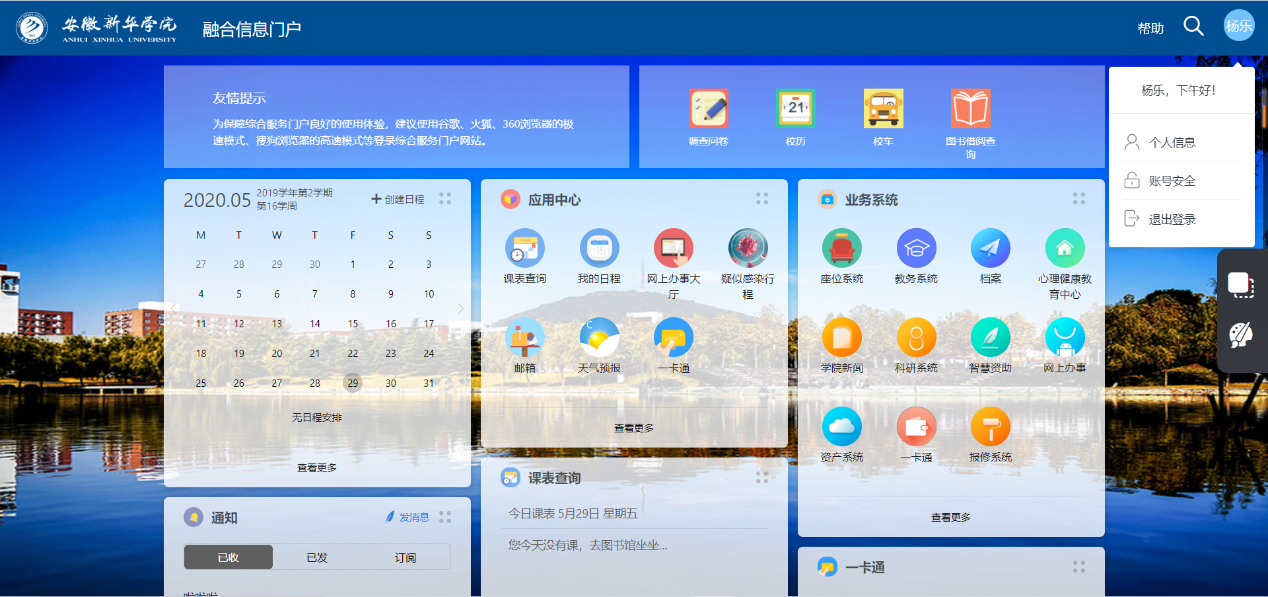 3.个人信息点击页面右上角的用户名称，然后点击个人信息进入个人信息页面（如图）。在个人信息页面，能够看到用户的基本信息，包括：姓名、学工号、组织单位，可对头像进行更换，编辑联系方式。4.账号安全点击【账号安全】可按照密码要求修改密码。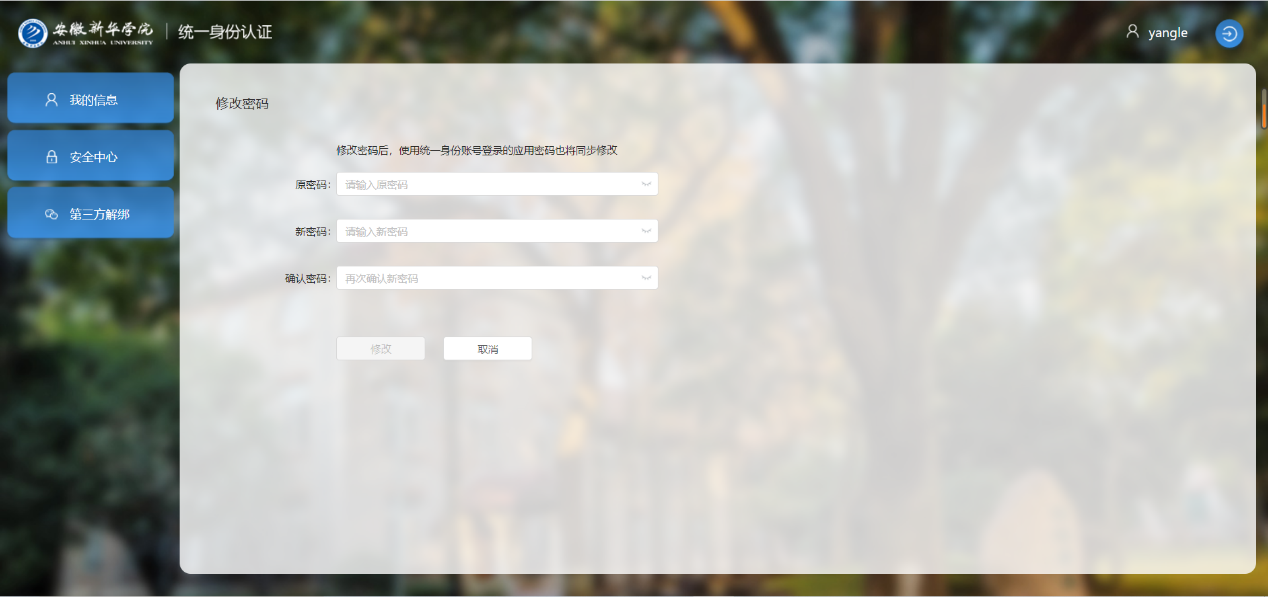 5 融合信息门户登录成功后，可进入门户页面（如图）。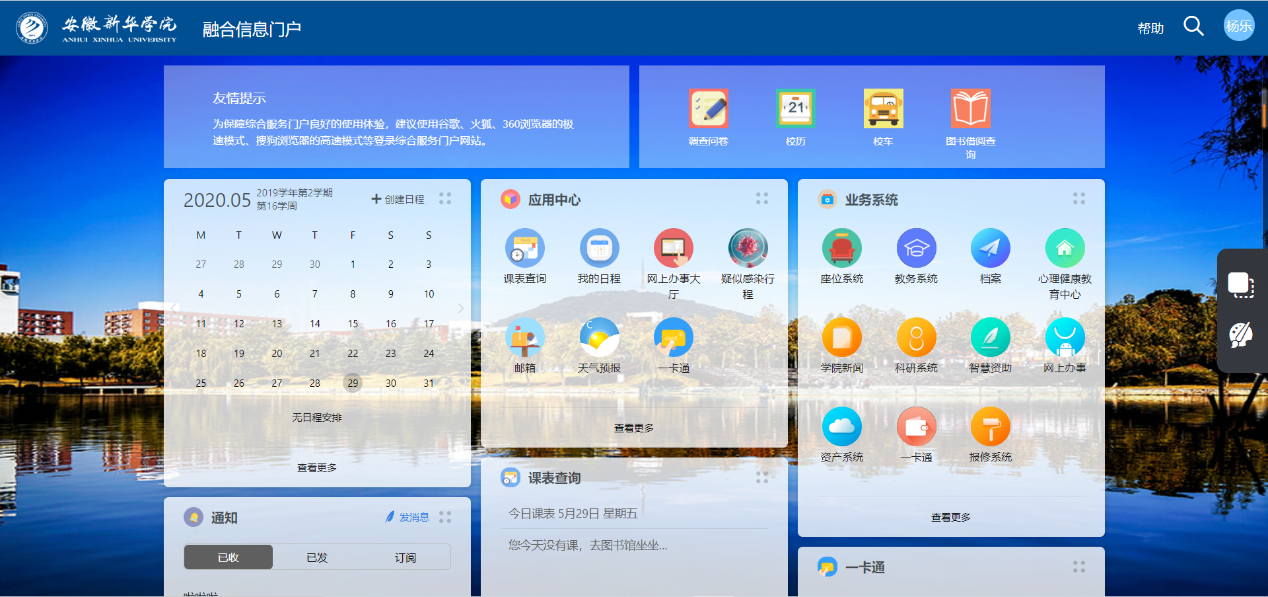  ①业务系统业务系统模块展示的所有业务系统均已完成统一身份认证对接，实现单点登录，用户直接点击某个业务系统在有权限访问的情况下，均可直接进入系统，不需要二次登录。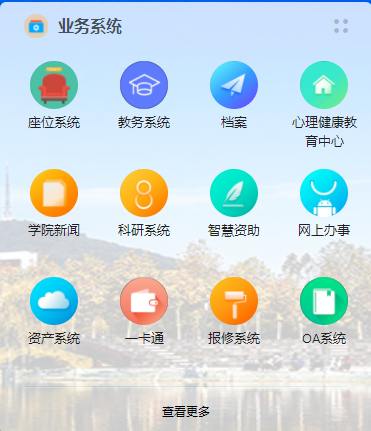 ②网上办事大厅学生用户可看见学生端的9个服务流程，点击任意流程填写流程内容可发起流程，跟踪流程审批。PC端网上办事大厅与移动端数据同步，PC端提交的流程掌上华园-微校园可同步查看跟踪处理。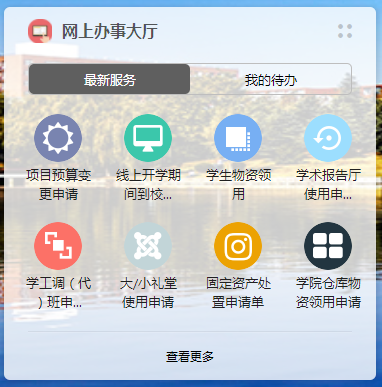 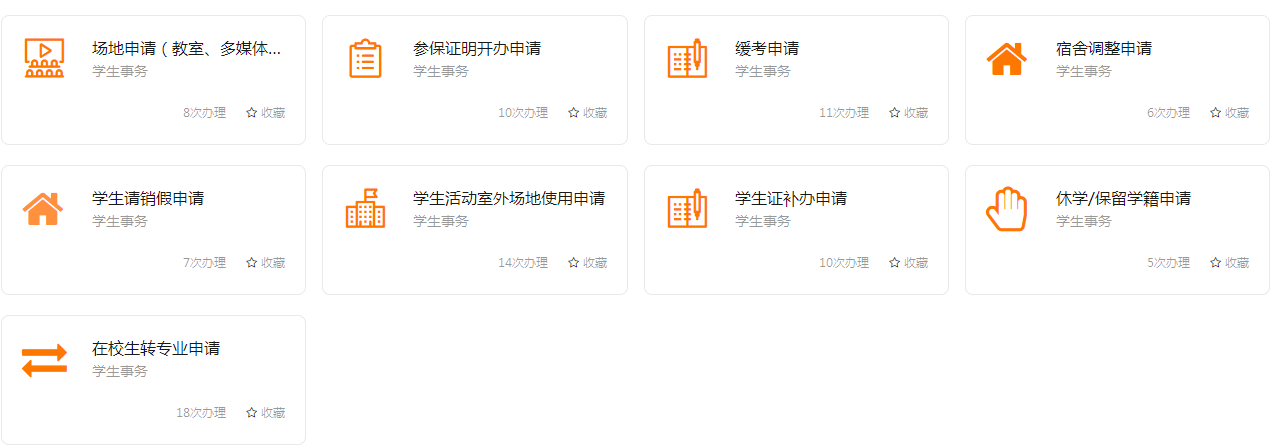 点击任意需要办理的流程，进入填写表单页面，按要求填写表单提交流程，即可等待流程审批。流程审批进展会以消息形式同步到系统中，点击首页右上角的“消息中心”按钮可以查看流程的最新消息。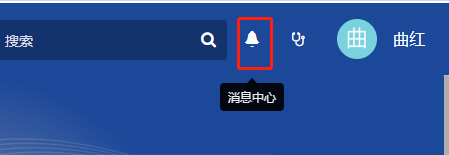 如果想查看与自己相关的流程的审批进度，可以在网上办事大厅里点击首页“我审批的”或“我发起的”按钮。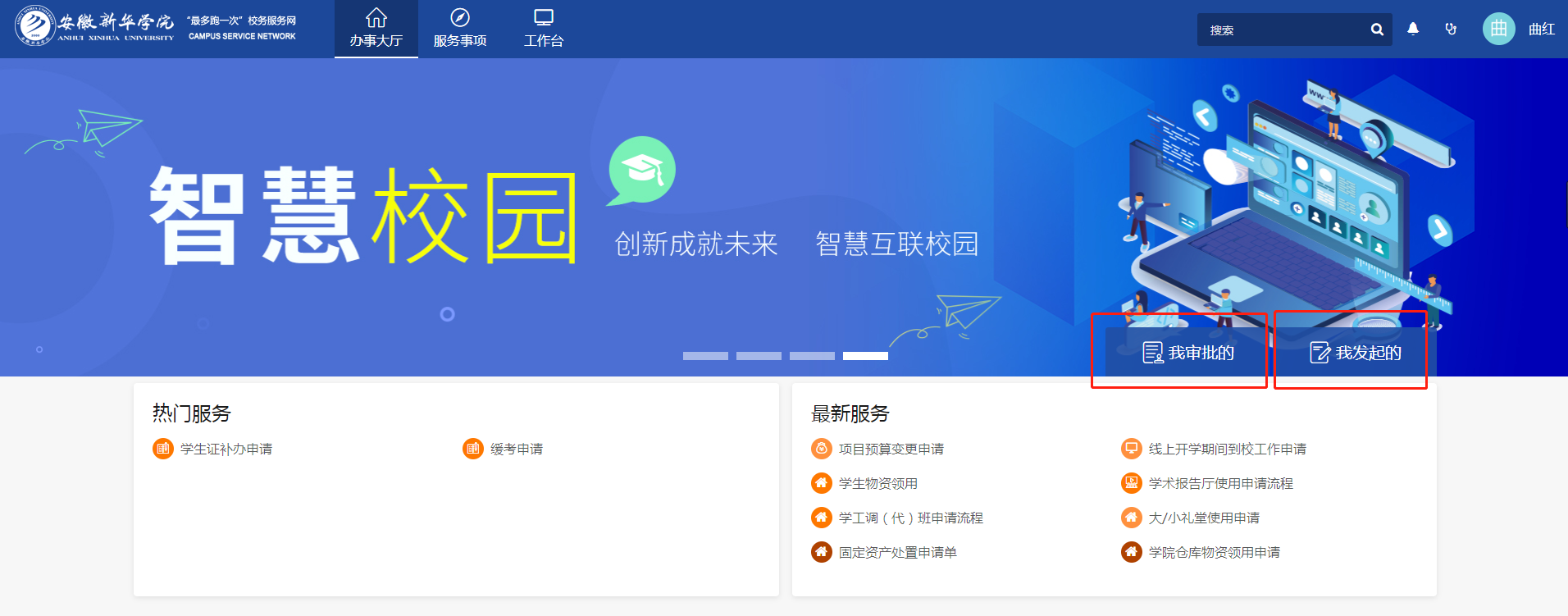 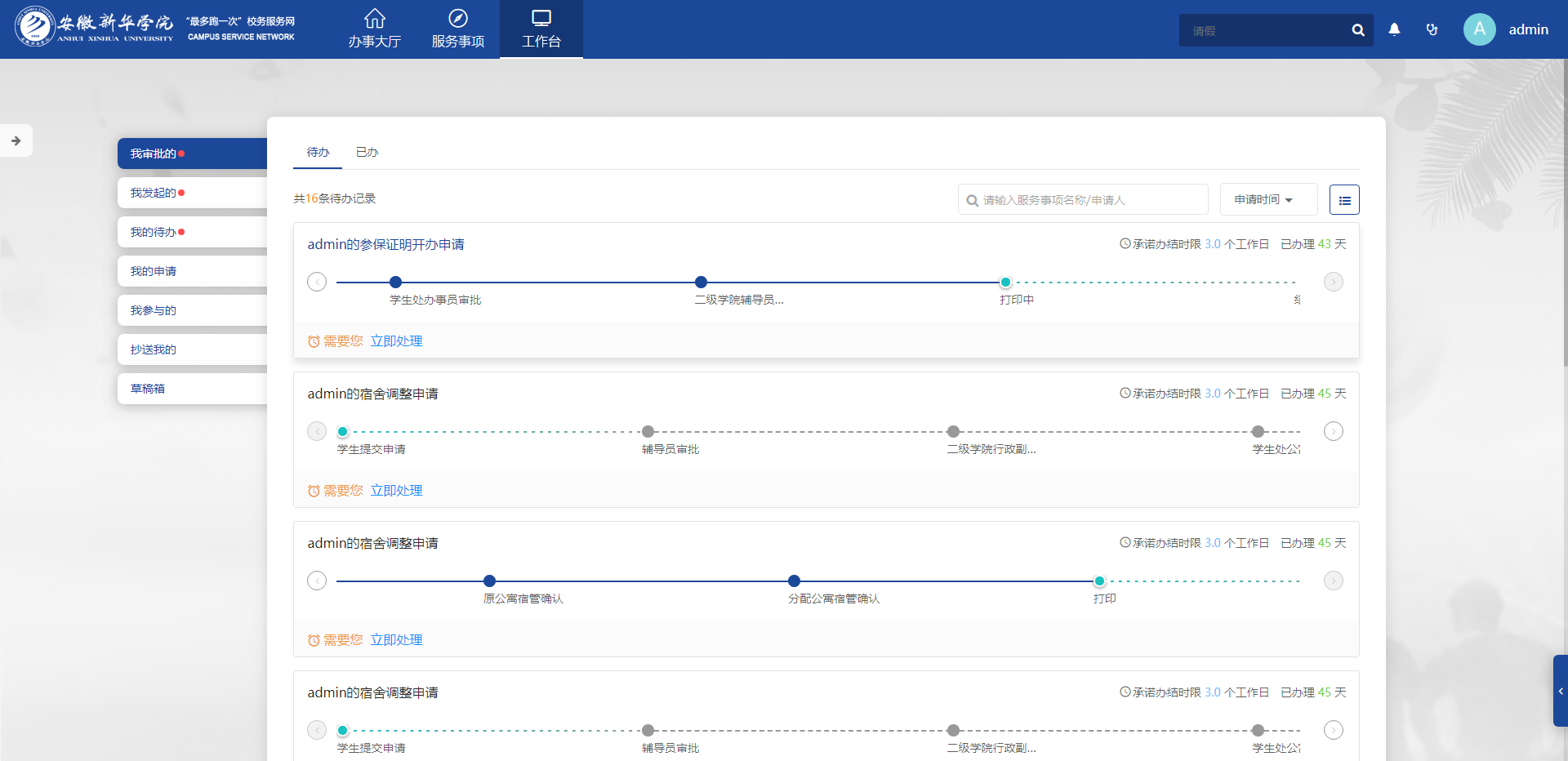 ③应用中心应用中心配置的是查询类的小应用，点击查看更多可展示全部应用。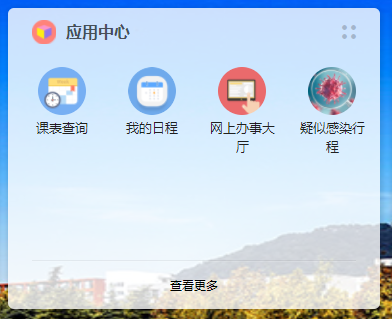 ④其他卡片门户的其他卡片还为用户提供了一卡通、课表查询、天气预报、教学周查询等。⑤自定义设置卡片排序：点击1 位置的按钮可选择“隐藏当前卡片”或者“前往卡片管理”，也可按住直接对卡片自由拖拽，调整卡片的位置。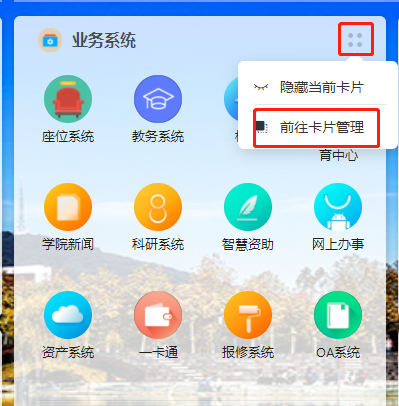 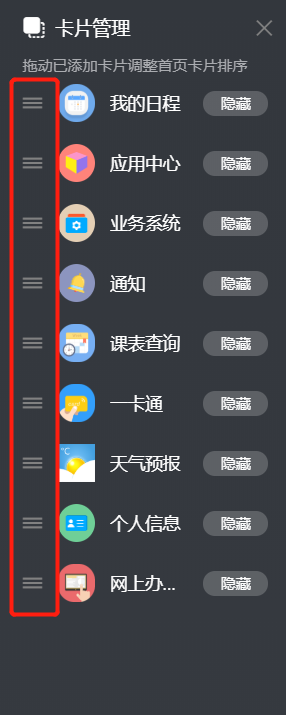 更换背景：点击页面右侧的红框图标，弹出“背景更换”框，可根据个人需求更换系统设置的背景图，或者自定义添加新的背景图。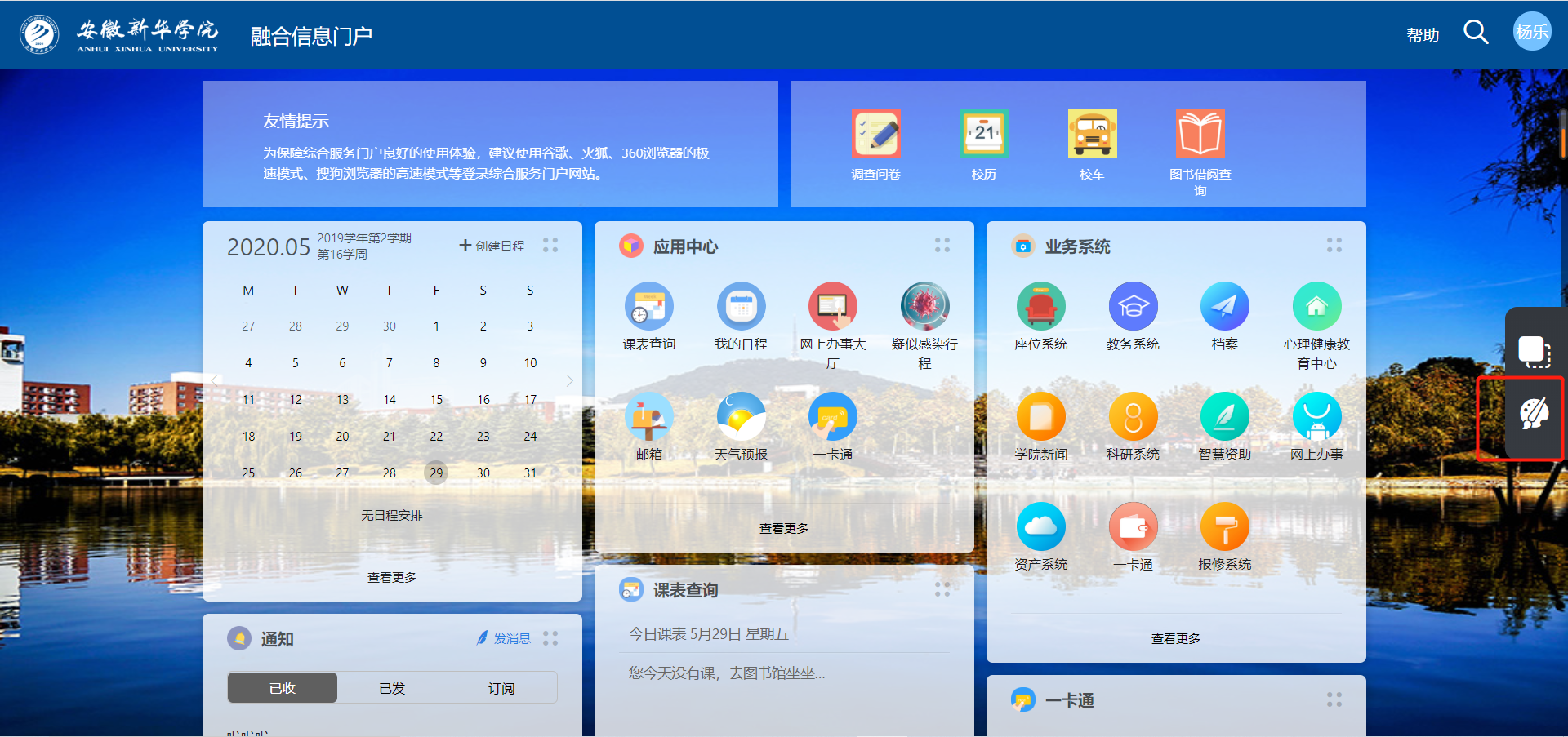 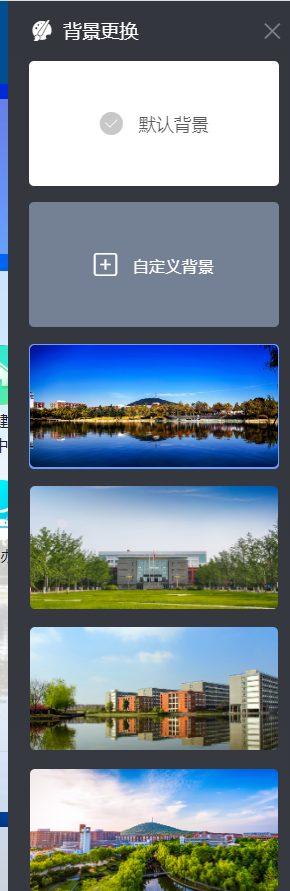 二、移动端微校园1.个人信息账号绑定：微信公众号“掌上华园”，点击【个人信息】-【账号绑定】，账号：学号或身份证号，密码：身份证后6位（末位是字母X的大写）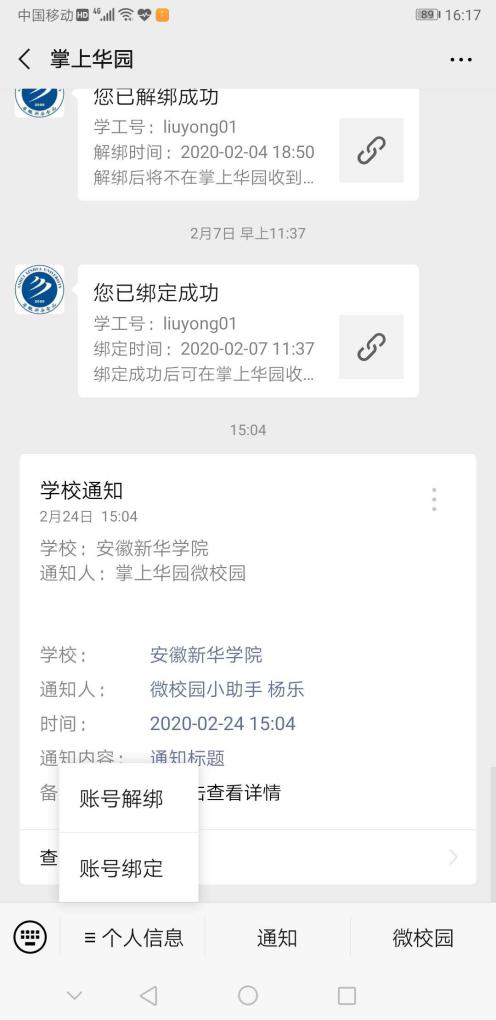 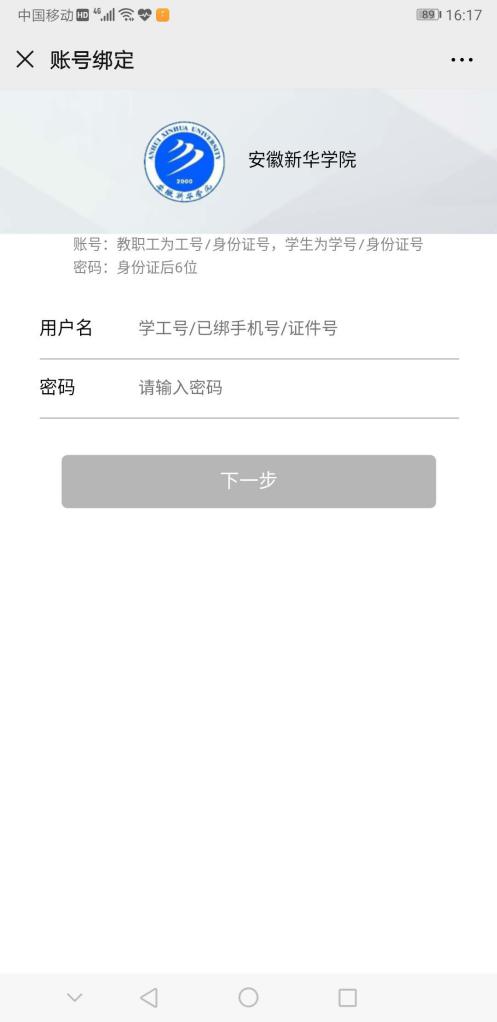 账号解绑：点击【个人信息】-【账号解绑】，进入解绑页面，输入绑定的账号和密码即可完成解绑操作。2.微校园绑定成功后点击右下角的【微校园】可进入微校园内，目前已上线报修系统、成绩查询、座位系统、缴费平台等微应用，后续将陆续上线更多更丰富的微服务。点击页面的更多可以展示全部应用。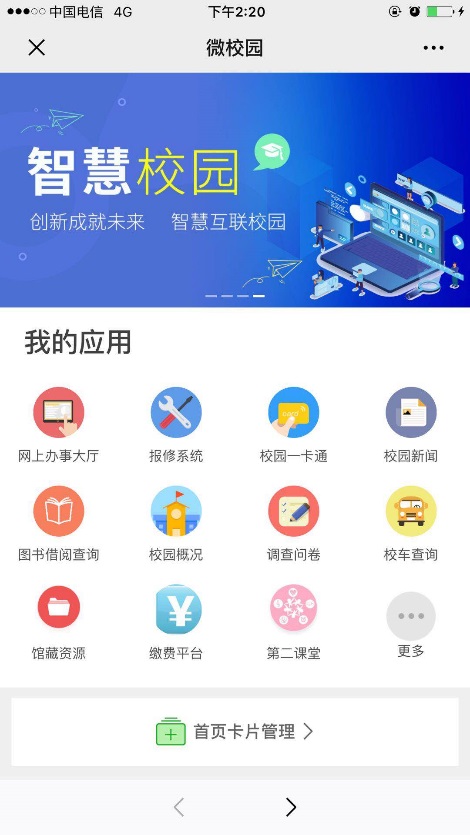 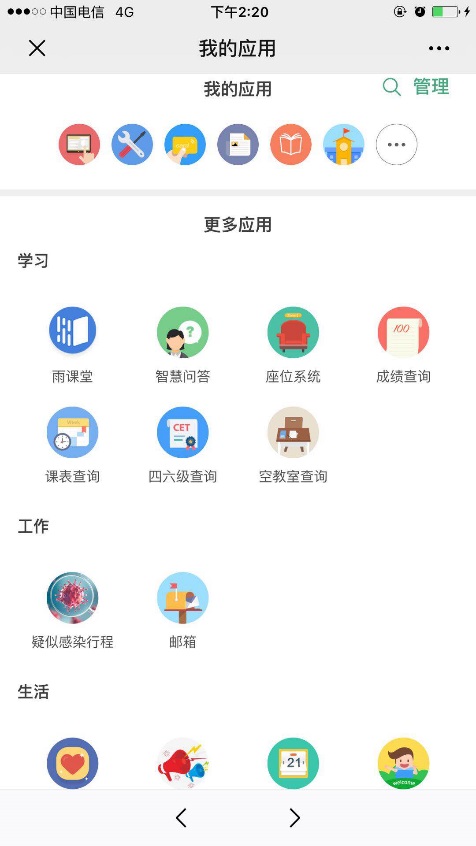 3.微校园-网上办事大厅网上办事大厅是本次智慧校园上线的重点微应用，为学生上线了9个业务流程，学生点击【微校园】—【网上办事大厅】点击任意流程即可发起流程，发起流程后可进行跟踪流程审批进度，流程审批结束系统将推送【微哨通知】至微信消息列表。电脑端网上办事大厅与移动端数据同步，手机端提交的流程，老师用电脑端可审批，学生也可从电脑端查看此流程的审批进展。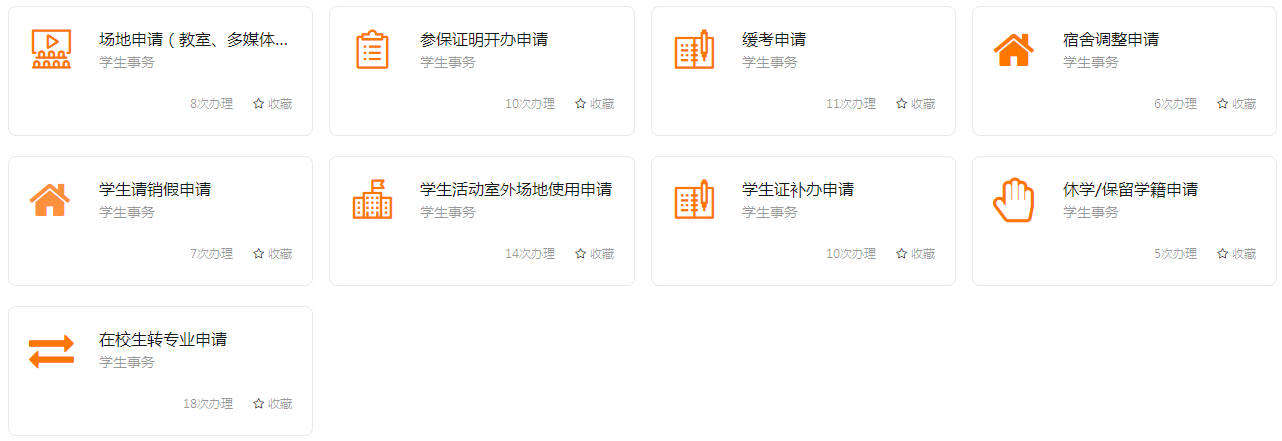 